                                                Colegio San Luis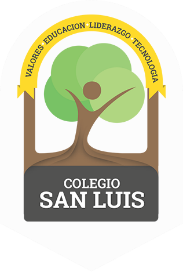                             Septiembre- Octubre                                                             Preprimaria – Español Fecha de examen: 20 de octubre 20221.- Escribe tu nombre:2.- Escribe la vocal que corresponde con la imagen.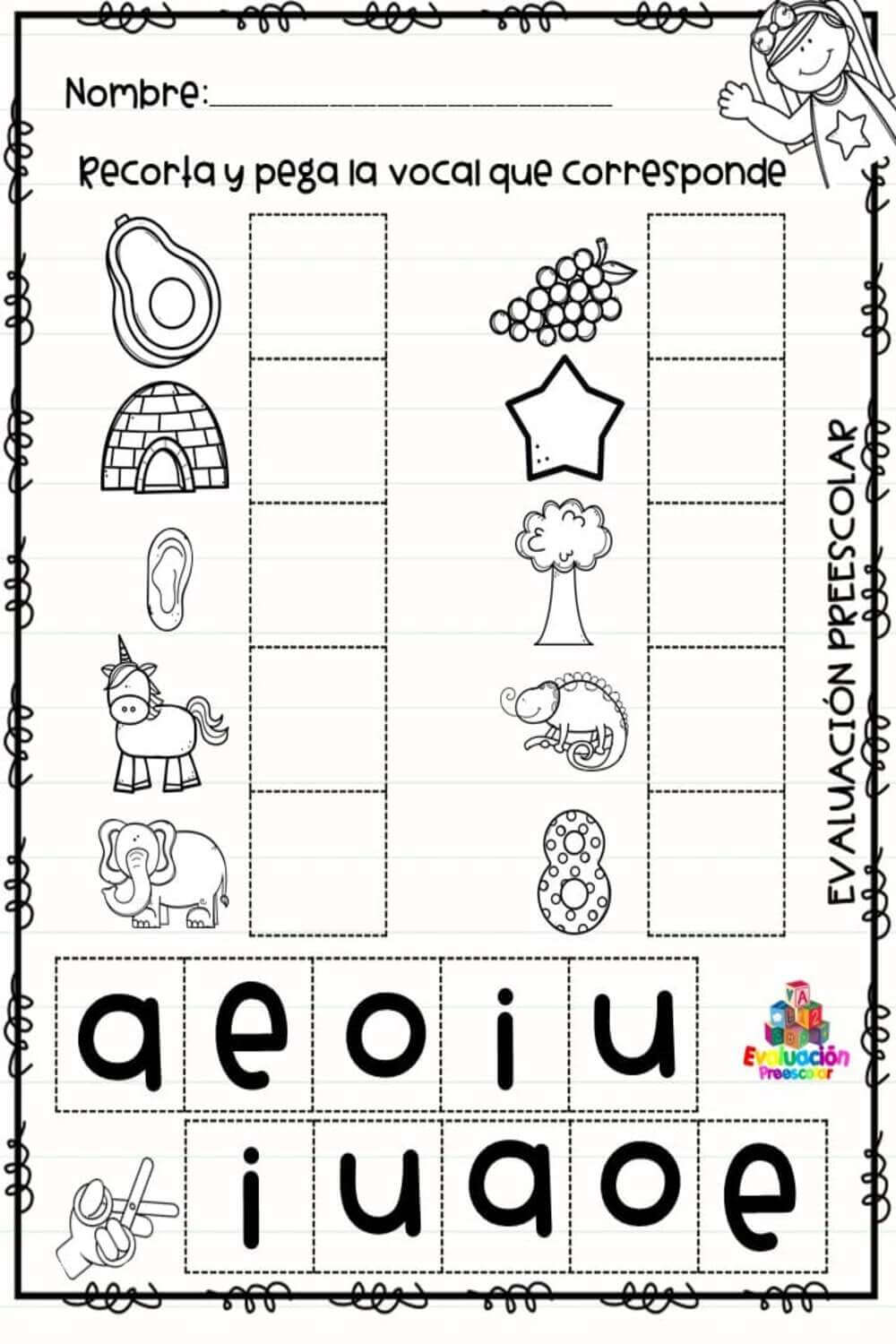 3.- Traza las letras cursivas.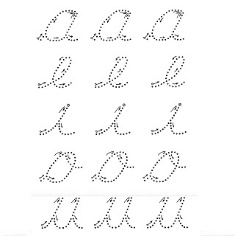 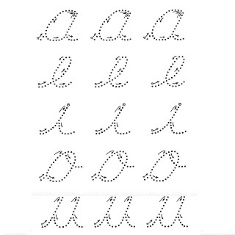 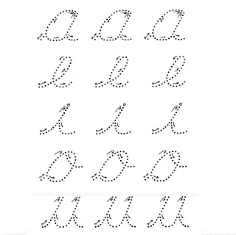 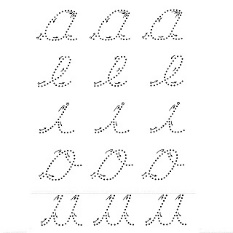 4.- Lee las sílabas en voz alta las siguientes sílabas:   Ma      Mo  Me      Mi  Mu 5.- Lee en voz alta las siguientes frases: - Mi mamá ama Ema.                                          -  Memo mima a mamá.                        Colegio San Luis                                               Septiembre- Octubre                                                      Preprimaria – Matemáticas    Fecha de examen: 18 de Octubre 20221.- Escribe los números que faltan.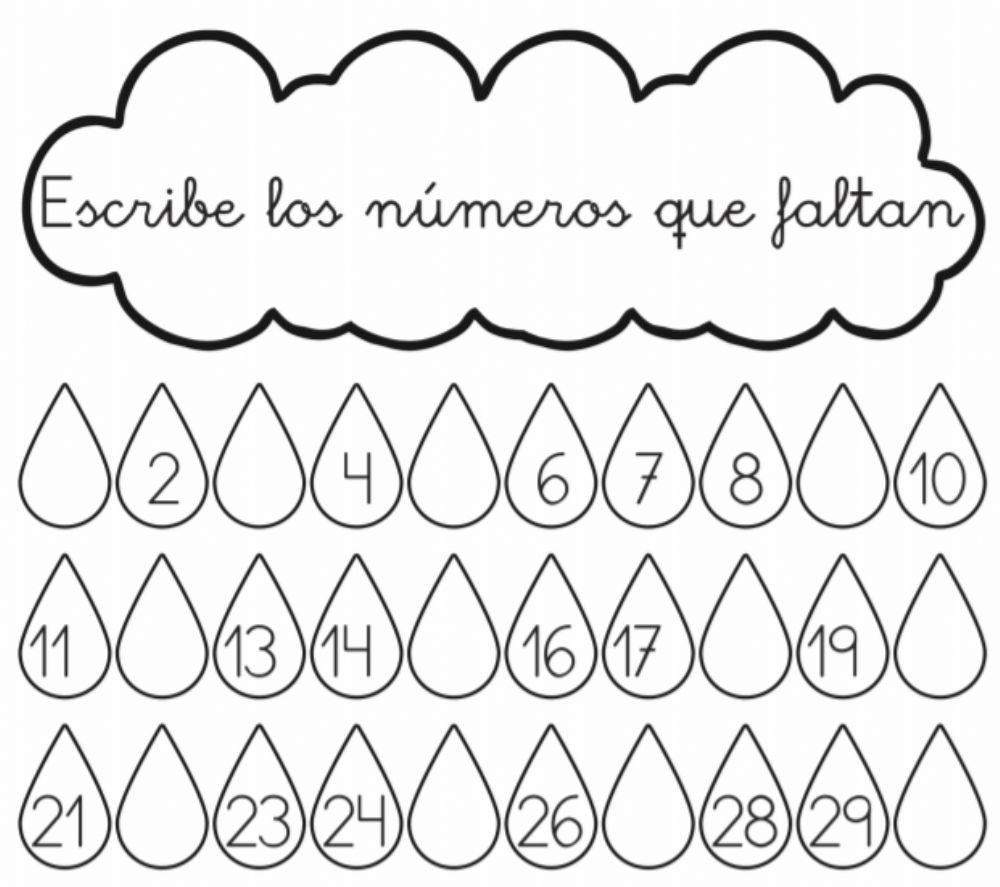 2.- Cuenta las mariposas, flores, macetas y escribe en el círculo la cantidad que corresponde.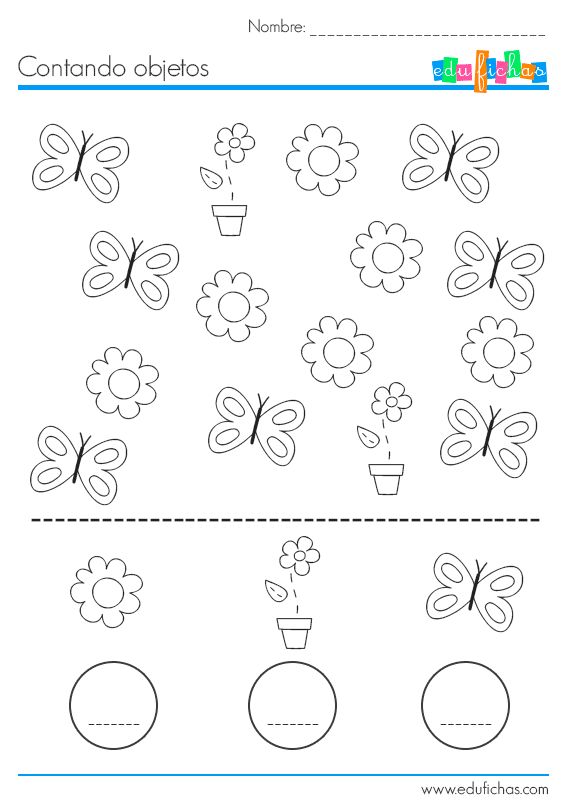 3.- Escribe en la línea el signo de mayor o menor según corresponde.5    ______  7                               			            6   ______ 310 ______ 2                                          		            9  ______ 1